OBRAZAC 5 – OPIS SPREMNOSTI PROJEKTA ZA ODOBRAVANJE IZRAVNE DODJELE BESPOVRATNIH SREDSTAVA IZ MEHANIZMA ZA OPORAVAK I OTPORNOSTInvesticijaC1.2. R1-I2 Poticanje energetske učinkovitosti, toplinarstva i obnovljivih izvora energije za dekarbonizaciju energetskog sektoraPoziv na dostavu projektnih prijedlogaPriprema i istraživanje geotermalnog potencijala u kontekstu centraliziranog grijanja(referentni broj Poziva: NPOO.C1.2.R1-I2.02)Postupak izravne dodjele 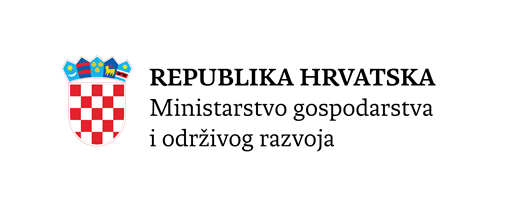 potpis: (TNK/P)datum:Naziv projekta/poziva: Priprema i istraživanje geotermalnog potencijala u kontekstu centraliziranog grijanjaNaziv projekta/poziva: Priprema i istraživanje geotermalnog potencijala u kontekstu centraliziranog grijanjaNaziv projekta/poziva: Priprema i istraživanje geotermalnog potencijala u kontekstu centraliziranog grijanjaNaziv projekta/poziva: Priprema i istraživanje geotermalnog potencijala u kontekstu centraliziranog grijanjaNaziv projekta/poziva: Priprema i istraživanje geotermalnog potencijala u kontekstu centraliziranog grijanjaNaziv projekta/poziva: Priprema i istraživanje geotermalnog potencijala u kontekstu centraliziranog grijanjaKod poziva/poziva: (unijeti kod)Kod poziva/poziva: (unijeti kod)Kod poziva/poziva: (unijeti kod)Kod poziva/poziva: (unijeti kod)Kod poziva/poziva: (unijeti kod)Kod poziva/poziva: (unijeti kod)Naziv investicije: C1.2. R1-I2 Poticanje energetske učinkovitosti, toplinarstva i obnovljivih izvora energije za dekarbonizaciju energetskog sektoraNaziv investicije: C1.2. R1-I2 Poticanje energetske učinkovitosti, toplinarstva i obnovljivih izvora energije za dekarbonizaciju energetskog sektoraNaziv investicije: C1.2. R1-I2 Poticanje energetske učinkovitosti, toplinarstva i obnovljivih izvora energije za dekarbonizaciju energetskog sektoraNaziv investicije: C1.2. R1-I2 Poticanje energetske učinkovitosti, toplinarstva i obnovljivih izvora energije za dekarbonizaciju energetskog sektoraNaziv investicije: C1.2. R1-I2 Poticanje energetske učinkovitosti, toplinarstva i obnovljivih izvora energije za dekarbonizaciju energetskog sektoraNaziv investicije: C1.2. R1-I2 Poticanje energetske učinkovitosti, toplinarstva i obnovljivih izvora energije za dekarbonizaciju energetskog sektoraDokumentacija:Dokumentacija:ImaU izradin/pNapomena1.Mišljenje o uskladivosti s ekološkom mrežom Natura 2000 2.Studija o utjecaju na okoliš  3.Studija izvodljivosti (uključivo analiza troškova i koristi)4.Lokacijske dozvole5.Imovinsko pravni odnosi - vlasništvo, pravo građenja 6.Glavni projekt7.Građevinske dozvole 8.Izvedbeni projekt 9.Natječajna dokumentacija (za radove ) 10.Materijalna ocjena usklađenosti mjere s načelom nenanošenja bitne šteteImplementacija:Implementacija:Nije počelaU tijekuZavršena Napomena11.Javna nabava i ugovaranje radova 12.Provedba radova 